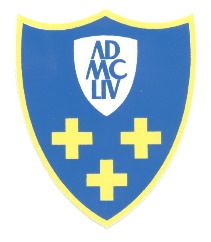 OBČINA  CERKLJE na GorenjskemTrga Davorina Jenka 134207 CERKLJE NA GORENJSKEMe-mail:obcinacerklje@siol.netŠtevilka: 032-03/2018-352Datum: 10.11.2021OBČINSKI SVETOBČINE CERKLJE NA GORENJSKEMOSNUTEK PRORAČUNAOBČINE CERKLJE NA GORENJSKEMZA LETO 2022KAZALOUVOD	3PRAVNE PODLAGE	3DOKUMENTI OBČINSKEGA PRORAČUNA	4Klasifikacije javno finančnih prejemkov in izdatkov	4Globalna kvantitativna izhodišča za pripravo predloga proračuna občine za leto 2022 ter finančnih načrtov proračunskih uporabnikov	5OSNUTEK PRORAČUNA OBČINE CERKLJE NA GORENJSKEM ZA LETO 2022	6Osnovni podatki za izračun primerne porabe	6NAČRT RAZVOJNIH PROGRAMOV	7Priloge:	7SKLEP:	8UVODObčine so pri oblikovanju proračuna z vidika njegove oblike povsem avtonomne, pri čemer pa so obvezne, da upoštevajo veljavne predpise s področja  javnih financ. Navodila za poenoten pristop k pripravi proračunov občin je pripravilo ministrstvo za finance v skladu z veljavno sistemsko zakonodajo na področju javnih financ, katera določa, kdo porablja proračunska sredstva, kaj se plačuje iz javnih sredstev in za kaj se porabljajo javna sredstva. PRAVNE PODLAGE Pri pripravi občinskega proračuna in finančnih načrtov neposrednih in posrednih uporabnikov občine uporabijo naslednje predpise:Zakon o javnih financah (Uradni list RS, št. 11/11 – uradno prečiščeno besedilo, 14/13 – popr., 101/13, 55/15 – ZFisP, 96/15 – ZIPRS1617, 13/18 in 195/20 – odl. US; v nadaljevanju: ZJF), Zakon o fiskalnem pravilu (Uradni list RS, št. 55/15 in 177/20 – popr.; v nadaljevanju: ZFisP),Uredbo o dokumentih razvojnega načrtovanja in postopkih za pripravo predloga državnega proračuna in proračunov samoupravnih lokalnih skupnosti (Uradni list RS, št. 44/07), ki se na podlagi 45. člena Uredbe o dokumentih razvojnega načrtovanja in postopkih za pripravo predloga državnega proračuna (Uradni list RS, št. 54/10 in 35/18) uporablja za pripravo proračunov samoupravnih lokalnih skupnosti,Odredbo o funkcionalni klasifikaciji javnofinančnih izdatkov (Uradni list RS, št. 43/00),Pravilnik o programski klasifikaciji izdatkov občinskih proračunov (Uradni list RS, št. 57/05, 88/05-popr.,138/06 in 108/08),Navodilo o pripravi finančnih načrtov posrednih uporabnikov državnega in občinskih proračunov (Uradni list RS, št. 91/00 in 122/00).Pri pripravi občinskega proračuna je treba upoštevati tudi podzakonski predpis Zakona o računovodstvu (Uradni list RS, št. 23/99, 30/02 – ZJF-C in 114/06 – ZUE; v nadaljevanju: ZR), in sicer:Pravilnik o enotnem kontnem načrtu za proračun, proračunske uporabnike in druge osebe javnega prava (Uradni list RS, št. 112/09, 58/10, 104/10, 104/11, 97/12, 108/13, 94/14, 100/15, 84/16 75/17, 82/18, 79/19 in 10/21).V delu proračuna, ki se nanaša na pripravo načrta razvojnih programov, morajo občine upoštevati: Uredbo o enotni metodologiji za pripravo in obravnavo investicijske dokumentacije na področju javnih financ (Uradni list RS, št. 60/06, 54/10 in 27/16; v nadaljevanju: UEM),Zakon o spremljanju državnih pomoči (Uradni list RS, št. 37/04; v nadaljevanju: ZSDrP).Pri pripravi dokumentov proračuna, ki se nanašajo na pripravo kadrovskega načrta, občine upoštevajo:Zakon o javnih uslužbencih (Uradni list RS, št. 63/07 – uradno prečiščeno besedilo, 65/08, 69/08 – ZTFI-A, 69/08 – ZZavar-E, 40/12 – ZUJF, 158/20 – ZIntPK-C in 203/20 – ZIUPOPDVE); v nadaljevanju: ZJU). Pri pripravi dokumentov, ki se nanašajo na pridobivanje in razpolaganje s stvarnim premoženjem, občine upoštevajo:Zakon o stvarnem premoženju države in samoupravnih lokalnih skupnosti (Uradni list RS, št. 11/18 in 79/18; v nadaljevanju: ZSPDSLS-1) in Uredbo o stvarnem premoženju države in samoupravnih lokalnih skupnosti (Uradni list RS, št. 31/18).Pri načrtovanju in izvrševanju zadolževanja, občine upoštevajo: Pravilnik o postopkih za izdajo soglasja k zadolževanju občin (Uradni list RS, št. 108/21), Pravilnik o pošiljanju podatkov o stanju in spremembah zadolžitve pravnih oseb javnega sektorja in občin (Uradni list RS, št. 3/13).Poleg navedenih pravnih podlag, pa morajo občine pri samem izvrševanju proračunov upoštevati tudi: Zakon o financiranju občin (Uradni list RS, št. 123/06, 57/08, 36/11, 14/15 – ZUUJFO, 71/17, 21/18 – popr., 80/20 – ZIUOOPE in 189/20 – ZFRO; v nadaljevanju ZFO-1), vsakokratno veljavni Zakon o izvrševanju proračunov Republike Slovenije. Bistven vpliv na proračune občin ima v Uradnem listu RS št. 189/20 objavljen Zakon o finančni razbremenitvi občin (ZFRO), ki je s 1. januarjem 2021 za občine prinesel nekaj bistvenih sprememb. Z vidika financiranja občin je tako posegel v Zakon o financiranju občin (ZFO-1) v delih, ki se nanašajo na:uvedbo sredstev za uravnoteženje razvitosti občin (nov 15. a člen ZFO-1), zadolževanje občin (nov prvi in drugi odstavek 10. a člena ZFO-1), uvedbo sofinanciranja uresničevanja pravic stalno naseljene romske skupnosti (nov 20. a člen ZFO-1), ukinitev financiranja občinskih investicij z nepovratnimi in povratnimi sredstvi preko Ministrstva za gospodarski razvoj in tehnologijo (črtana drugi odstavek 21. člena ZFO-1 in 23. člen ZFO-1), spremembo določbe, ki se nanaša na sofinanciranje skupnih občinskih uprav (sprememba četrtega odstavka 26. člena ZFO-1). DOKUMENTI OBČINSKEGA PRORAČUNAProračun občine je sestavljen iz :splošnega dela proračuna, posebnega dela in načrta razvojnih programov ter obrazložitev.Splošni del proračuna sestavljajo bilanca prihodkov in odhodkov, račun finančnih terjatev in naložb in račun financiranja. Sestavljen je na podlagi ekonomske klasifikacije na nivoju štiri mestnih kontov. Posebni del proračuna je sestavljen po programski klasifikaciji v okviru institucionalnih enot. Vsebina proračuna je opredeljena s proračunskimi postavkami. Podatki so prikazani na šestmestnih pod kontih po ekonomski klasifikaciji.Načrt razvojnih programov predstavlja zastavljene cilje občine za tekoče in naslednja leta. Vključuje vse začete in nedokončane investicije ter investicije, ki se bodo začele in končale v obdobju od leta 2022-2025. Investicije, ki so opredeljene v načrtu razvojnih programov za naslednja leta se v proračun vključujejo prednostno. Klasifikacije javno finančnih prejemkov in izdatkovPri sestavi proračuna so upoštevane klasifikacije javno finančnih prejemkov in izdatkov. Pri prikazu prejemkov in izdatkov proračuna so upoštevane naslednje klasifikacije:programska, institucionalna,ekonomska.Programska klasifikacijaProgramska klasifikacija določa 23 področij proračunske porabe, ki se delijo na glavne programe, glavni programi pa še na podprograme. V okviru podprogramov so določene proračunske postavke po potrebi. V posebnem delu proračuna so naslednje oznake:PPP – področje proračunske porabe,GPR – glavni program,PPR – podprogram,PP - proračunska postavka,Šest mestni podkonto.Sredstva na podprogramih se razporedijo na proračunske postavke. Proračunska postavka nima predpisane vsebine, vsebina se določa s proračunom, označena je z znakom PP. Sredstva na proračunski postavki se razporedijo na podkonte po ekonomski klasifikaciji javno finančnih izdatkov.Institucionalna klasifikacijaInstitucionalna klasifikacija določa neposredne proračunske uporabnike, ti so: občinski svet, nadzorni odbor, župan in občinska uprava ter vaške skupnosti, ki niso pravne osebe. V Posebnem delu proračuna so označeni – PU, kar pomeni proračunski uporabnik.Ekonomska klasifikacijaEkonomsko klasifikacijo javnofinančnih prejemkov in izdatkov določa pravilnik o enotnem kontnem načrtu za proračun, proračunske uporabnike in druge osebe javnega prava – OBČINE. V splošnem in posebnem delu proračuna so označeni – K2/K3/K4/K6.Globalna kvantitativna izhodišča za pripravo predloga proračuna občine za leto 2022 ter finančnih načrtov proračunskih uporabnikovMinistrstvo za finance je dolžno skladno s 17. členom Zakona o javnih financah obvestiti tudi občine o temeljnih ekonomskih izhodiščih in predpostavkah za pripravo državnega proračuna. Občine na podlagi 18. člena Zakona o javnih financah pripravijo izhodišča in predpostavke za sestavo občinskega proračuna in ga posredujejo neposrednim uporabnikom.Planiranje prihodkov:Občina je pri planiranju prihodkov za leto 2022 kot osnovo upoštevala prihodke 11 mesecev leta 2021, in na podlagi prilivov ocenila možni priliv v letu 2022, razen pri dohodnini, kjer je izračun pripravljen na podlagi podatkov iz poglavja izračun primerne porabe občin.Planiranje odhodkov:Odhodke smo planirali na podlagi finančnih načrtov posrednih in neposrednih uporabnikov proračuna. Odhodki za kritje tekočih stroškov, transferov in investicij so planirani v višini, ki omogoča poslovanje v obsegu, kakršno je bilo v preteklem obdobju, investicijski odhodki so planirani v skladu z načrtom razvojnih programov. Pri planiranju plač smo upoštevali makroekonomske napovedi o rasti plač v javnem sektorju in kadrovski načrt, ki določa število in strukturo zaposlenih.Primerna porabaNačin izračuna primerne porabe občin opredeljuje 13. člen Zakona o financiranju občin. Primerna poraba občine je za občino za vsako proračunsko leto posebej ugotovljen primeren obseg sredstev za financiranje z zakonom določenih nalog. Ugotovi jo Ministrstvo za finance po enačbi iz 13. člena Zakona o financiranju občin. Elementi, ki vplivajo na njeno višino so: povprečnina, število prebivalcev občine in korekcijski faktorji (površina občine, dolžina lokalnih cest in javnih poti, prebivalci, mlajši od 15 let in prebivalci, starejši od 65 let).  Primerna poraba za leto 2022 za našo občino po izračunih Ministrstva za finance znaša 5.146.120 €. PovprečninaPovprečnina predstavlja na prebivalca v državi ugotovljen primeren obseg sredstev za financiranje z zakonom določenih nalog. Predlaga jo Ministrstvo za finance, določi pa državni zbor z zakonom, ki ureja izvrševanje proračuna. Povprečnina za leto 2022 je v izračunu primerne porabe upoštevana v višini 645,00 € na prebivalca.  Povprečnina pripada občini za prebivalce, ki imajo po podatkih Statističnega urada Republike Slovenije  stalno bivališče v Republiki Sloveniji in za tujce, ki imajo izdano dovoljenje za stalno prebivanje v Republiki Sloveniji in imajo hkrati prijavljeno stalno prebivališče v Republiki Sloveniji. Povprečnina je izračunana na podlagi Uredbe o metodologiji za izračun povprečnine za financiranje občinskih nalog (Uradni list RS, št. 51/09 in 19/18) in Pravilnika o določitvi podprogramov, ki se upoštevajo za ugotovitev povprečnine (Uradni list RS, št. 48/17). OSNUTEK PRORAČUNA OBČINE CERKLJE NA GORENJSKEM ZA LETO 2022Proračun občine je akt, s katerim so predvideni prihodki in drugi prejemki ter odhodki in drugi izdatki občine za eno leto.  Proračun občine se med letom lahko spremeni z novim aktom, ki se imenuje rebalans proračuna. Rebalans proračuna je akt občine o spremembi proračuna med letom.Proračun se sprejema v roku, ki omogoča uveljavitev s 1. januarjem leta, za katero se sprejema. Če proračun ni sprejet pred začetkom leta, na katero se nanaša, se financiranje funkcij in nalog občine začasno nadaljuje na podlagi proračuna za preteklo leto za iste programe kot v preteklem letu. Župan sprejme sklep o začasnem financiranju, ki lahko traja največ tri mesece.S tem aktom se določijo programi občinskih organov in sredstva za izvedbo teh programov. V proračunu se na prihodkovni strani najprej določijo davčni in nedavčni prihodki, ki so namenjeni za financiranje osnovnih nalog v okviru primerne porabe, ki jih občinam nalagajo ustava, zakoni in drugi predpisi.Osnovni podatki za izračun primerne porabeMinistrstvo za finance izračuna primerno porabo občin in o tem obvesti vse občine. Osnova za izračun primerne porabe je povprečnina, korigirana s koeficientom in številom prebivalcev v občini. Povprečnina za leto 20212 je na podlagi predloga Zakona o izvrševanju proračuna Republike Slovenije za leto 2022 upoštevana v znesku 645 €.Korigirana je bila z naslednjimi vrednostmi, ki se primerjajo na prebivalca v občini z vrednostjo povprečne enote na prebivalca v državi:Površina občine je 78,0 km2;Dolžina lokalnih cest in javnih poti 155,956 km;Prebivalci mlajši od 15 let – 831Starejši od 65 let – 648število prebivalcev 7.582Indeks za povečanje primerne porabe na prebivalca na podlagi navedenih podatkov v primerjavi s povprečjem v državi je 1.056587 Primerna poraba občine za leto 2022 tako znaša 5.031.247 €. Za kritje primerne porabe se določi primeren obseg sredstev, ki ga prav tako izračuna Ministrstvo za finance.  Primeren obseg sredstev se zagotavlja s prihodki od dohodnine. Znesek dohodnine, ki pripada občini je lahko večji od zneska primerne porabe. Če je izračunani znesek večji od zneska primerne porabe, se ta občini ne izplača s strani ministrstva za finance, če pa je znesek dohodnine manjši od zneska primerne porabe, občini pripada finančna izravnava. Za leto 2022 občini pripada finančna izravnava v znesku 14.337 €.Za financiranje nalog občine ima občina tudi lastne vire kot so davčni in nedavčni prihodki, kapitalski in transferni prihodki. Določeni so v aktu o njihovi uvedbi, ti so: občinski odloki, zakoni in pogodbe. Vir financiranja so lahko tudi najeti krediti, če jih občina potrebuje za izpeljavo določenih projektov.Davčni prihodki so določeni z zakonom ali odlokom.Nedavčni prihodki so prihodki, ki se nanašajo na opravljanje lastne dejavnosti neposrednega uporabnika občinskega proračuna in pomenijo prihodek proračuna.Kapitalski prihodki so prihodki od prodaje osnovnih sredstev, prihodke od prodaje zalog in nematerialnega premoženja občine.Transferni prihodki so prihodki od države, evropske unije in občin za sofinanciranje investicij in tekoče porabe.Prihodki proračuna za leto 2022 znašajo 10.305.042,04 €, odhodki proračuna znašajo 15.426.127,38 €, prejeta vračila od kapitalskih naložb znašajo 217.620 €.Med prihodki in odhodki proračuna se ugotavlja proračunski primanjkljaj v višini –5.121.085,34 €, v računu finančnih terjatev in naložb izkazujemo pozitivno stanje  217.620 €, ostala razlika bo krita z sredstev na računih iz preteklih let ter najetim kreditom.NAČRT RAZVOJNIH PROGRAMOVNačrt razvojnih programov vključuje projekte, ki so se začeli izvajati pred letom 2022 in še niso zaključeni, projekte, ki se začnejo izvajati v letu 2022 in projekte, ki se bodo nadaljevali po letu 2022. Vrednost projektov v načrtu razvojnih programov za leto 2022 je 9.559.568 €Priloge:Odlok o proračunu Občine Cerklje na GorenjskemIzkazi za leto 2022Splošni delPosebni selNačrt razvojnih programovKadrovski načrtObrazložitve proračuna za leto 2022Obrazložitve splošnega dela Obrazložitve posebnega delaObrazložitve načrta razvojnih programovSKLEP:Občinskemu svetu predlagam, da sprejme sklep:Sprejme se osnutek Odloka o proračunu  Občine Cerklje na Gorenjskem za leto 2022 s prilogami.ŽupanObčine Cerklje na GorenjskemFranc Čebulj l. r.Vrednost projektov v NRP 2021 po proračunskih virih:Vrednost projektov v NRP 2021 po proračunskih virih:Proračunski viriVrednost projektov v €Vrednost projektov v €PV -EU sredstva621.665 €621.665 €PV - Lastna sredstva8.606.421€8.606.421€PV - Transfer iz državnega proračuna 331.481 €331.481 €PV - Skupaj9.559.568 €9.559.568 €